ПРОЕКТ межевания территории городского округа "Город Архангельск" 
в границах территориальной зоны Ж2 и О2 (ул. Адмирала Макарова) площадью 12,3180 гаI. Основная часть проекта межевания территории1. Текстовая часть проекта межевания территорииПеречень и сведения о площади образуемых земельных участков, в том числе возможные способы их образованияВ результате анализа исходной документации выявлено, 
что проектируемые земельные участки расположены в границах территориальной зоны Ж2 и О2 (ул. Адмирала Макарова) площадью 
в кадастровом квартале 29:22:081004.Категория земель территории, в границах которой разрабатывается проект межевания территории – земли населенных пунктов. Площадь территории проектирования составляет 12,3180 га. Функциональные зоны согласно генеральному плану муниципального образования "Город Архангельск", утвержденному постановлением министерства строительства и архитектуры Архангельской области от 2 апреля 2020 года № 37-п (с изменениями), в границах которых разрабатывается проект межевания территории: зона застройки малоэтажными жилыми домами;зона специализированной общественной застройки.Территориальные зоны согласно правилам землепользования и застройки городского округа "Город Архангельск", утвержденным постановлением министерства строительства и архитектуры Архангельской области 
от 29 сентября 2020 года № 68-п (с изменениями), в границах которых разрабатывается проект межевания территории:зона застройки малоэтажными жилыми домами (Ж2);зона специализированной общественной застройки(О2).Категория земель – земли населенных пунктов.Территория в границах разработки проекта межевания находится 
в границах следующих зон с особыми условиями использования территорий:зона затопления;второй пояс зон санитарной охраны источников водоснабжения;третий пояс зон санитарной охраны источников водоснабжения.Формирование проектных границ земельных участков выполнено 
в пределах красных линий с учетом существующей градостроительной ситуации и фактического использования территории, местоположения границ земельных участков, сведения о которых содержатся в Едином государственном реестре недвижимости.Транспортная инфраструктура территории сформирована.Проектом межевания территории предусмотрено образование земельных участков путем выполнения кадастровых работ:образование земельного участка 29:22:081004:ЗУ1 площадью 
862 кв. м с видом разрешенного использования "Малоэтажная многоквартирная жилая застройка" из земель, находящихся в государственной 
или муниципальной собственности;образование земельного участка 29:22:081004:ЗУ2 площадью 
950 кв. м с видом разрешенного использования "Малоэтажная многоквартирная жилая застройка" из земель, находящихся в государственной 
или муниципальной собственности;образование земельного участка 29:22:081004:ЗУ3 площадью 
2 263 кв. м с видом разрешенного использования "Малоэтажная многоквартирная жилая застройка" путем перераспределения земельного участка с кадастровым номером 29:22:081004:23 и земель, находящихся 
в государственной или муниципальной собственности;образование земельного участка 29:22:081004:ЗУ4 площадью 
2 098 кв. м с видом разрешенного использования "Малоэтажная многоквартирная жилая застройка" путем перераспределения земельного участка с кадастровым номером 29:22:081004:1 и земель, находящихся 
в государственной или муниципальной собственности;образование земельного участка 29:22:081004:ЗУ5 площадью 
3 357 кв. м с видом разрешенного использования "Малоэтажная многоквартирная жилая застройка" из земель, находящихся в государственной или муниципальной собственности;образование земельного участка 29:22:081004:ЗУ6 площадью 
3 026 кв. м с видом разрешенного использования "Малоэтажная многоквартирная жилая застройка" путем перераспределения земельного участка с кадастровым номером 29:22:081004:24 и земель, находящихся 
в государственной или муниципальной собственности;образование земельного участка 29:22:081004:ЗУ7 площадью 
1 476 кв. м с видом разрешенного использования "Малоэтажная многоквартирная жилая застройка" путем перераспределения земельного участка с кадастровым номером 29:22:081004:27 и земель, находящихся 
в государственной или муниципальной собственности;образование земельного участка 29:22:081004:ЗУ8 площадью 
3 138 кв. м с видом разрешенного использования "Малоэтажная многоквартирная жилая застройка" путем перераспределения земельного участка с кадастровым номером 29:22:081004:25 и земель, находящихся 
в государственной или муниципальной собственности;образование земельного участка 29:22:081004:ЗУ9 площадью 
2 667 кв. м с видом разрешенного использования "Малоэтажная многоквартирная жилая застройка" из земель, находящихся в государственной или муниципальной собственности;образование земельного участка 29:22:081004:ЗУ10 площадью 
1 910 кв. м с видом разрешенного использования "Малоэтажная многоквартирная жилая застройка" путем перераспределения земельного участка с кадастровым номером 29:22:081004:28 и земель, находящихся 
в государственной или муниципальной собственности;образование земельного участка 29:22:081004:ЗУ11 площадью 
4 193 кв. м с видом разрешенного использования "Малоэтажная многоквартирная жилая застройка" путем перераспределения земельного участка с кадастровым номером 29:22:081004:26 и земель, находящихся 
в государственной или муниципальной собственности;образование земельного участка 29:22:081004:ЗУ12 площадью 
3 464 кв. м с видом разрешенного использования "Малоэтажная многоквартирная жилая застройка" путем перераспределения земельного участка с кадастровым номером 29:22:081004:2 и земель, находящихся 
в государственной или муниципальной собственности;образование земельного участка 29:22:081004:ЗУ13 площадью 
3 061 кв. м с видом разрешенного использования "Малоэтажная многоквартирная жилая застройка" из земель, находящихся в государственной или муниципальной собственности;образование земельного участка 29:22:081004:ЗУ14 площадью 
2 980 кв. м с видом разрешенного использования "Малоэтажная многоквартирная жилая застройка" из земель, находящихся в государственной или муниципальной собственности;образование земельного участка 29:22:081004:ЗУ15 площадью 
4 512 кв. м с видом разрешенного использования "Малоэтажная многоквартирная жилая застройка" путем перераспределения земельного участка с кадастровым номером 29:22:081004:3 и земель, находящихся 
в государственной или муниципальной собственности;образование земельного участка 29:22:081004:ЗУ16 площадью 
1 205 кв. м с видом разрешенного использования "Коммунальное обслуживание" из земель, находящихся в государственной или муниципальной собственности;образование земельного участка 29:22:081004:ЗУ17 площадью 
2 366 кв. м с видом разрешенного использования "Малоэтажная многоквартирная жилая застройка" из земель, находящихся в государственной или муниципальной собственности;образование земельного участка 29:22:081004:ЗУ18 площадью 
1 576 кв. м с видом разрешенного использования "Малоэтажная многоквартирная жилая застройка" из земель, находящихся в государственной или муниципальной собственности;образование земельного участка 29:22:081004:ЗУ19 площадью 
2 150 кв. м с видом разрешенного использования "Малоэтажная многоквартирная жилая застройка" путем перераспределения земельного участка с кадастровым номером 29:22:081004:29 и земель, находящихся 
в государственной или муниципальной собственности;образование земельного участка 29:22:081004:ЗУ20 площадью 
2 152 кв. м с видом разрешенного использования "Малоэтажная многоквартирная жилая застройка" из земель, находящихся в государственной или муниципальной собственности;образование земельного участка 29:22:081004:ЗУ21 площадью 
3 171 кв. м с видом разрешенного использования "Малоэтажная многоквартирная жилая застройка" путем перераспределения земельного участка с кадастровым номером 29:22:081004:54 и земель, находящихся 
в государственной или муниципальной собственности;образование земельного участка 29:22:081004:ЗУ22 площадью 
2 885 кв. м с видом разрешенного использования "Малоэтажная многоквартирная жилая застройка" путем перераспределения земельного участка с кадастровым номером 29:22:081004:30 и земель, находящихся 
в государственной или муниципальной собственности.Перечень и сведения о площади образуемых земельных участков представлены в таблице № 1, каталог координат образуемых земельных участков – в таблице № 2.Таблица № 1Таблица № 22. Перечень и площади образуемых земельных участков, которые будут отнесены к территориям общего пользования или имуществу общего пользования, в том числе в отношении которых предполагается резервирование и (или) изъятие для государственных или муниципальных нуждПроектом межевания территории предусмотрено образование земельных участков, которые будут отнесены к территориям общего пользования:образование земельного участка 29:22:081004:ЗУ23 площадью 
2 334 кв. м с видом разрешенного использования "Улично-дорожная сеть" 
из земель, находящихся в государственной или муниципальной собственности;образование земельного участка 29:22:081004:ЗУ24 площадью 
2 972 кв. м с видом разрешенного использования "Улично-дорожная сеть" 
из земель, находящихся в государственной или муниципальной собственности;образование земельного участка 29:22:081004:ЗУ25 площадью 
1 016 кв. м с видом разрешенного использования "Улично-дорожная сеть" 
из земель, находящихся в государственной или муниципальной собственности;образование земельного участка 29:22:081004:ЗУ26 площадью 
2 278 кв. м с видом разрешенного использования "Улично-дорожная сеть" 
из земель, находящихся в государственной или муниципальной собственности;образование земельного участка 29:22:081004:ЗУ27 площадью 
961 кв. м с видом разрешенного использования "Благоустройство территории" из земель, находящихся в государственной или муниципальной собственности.Перечень и сведения о площади образуемых земельных участков представлены в таблице № 3, каталог координат – в таблице № 4.Таблица № 3Таблица № 43. Вид разрешенного использования образуемых земельных участков 
в соответствии с проектом планировки территорииВиды разрешенного использования образуемых земельных участков 
в соответствии с проектом планировки территории представлены в таблице № 5.Таблица № 54. Целевое назначение лесов, вид (виды) разрешенного использования лесного участка, количественные и качественные характеристики лесного участка, сведения о нахождении лесного участка в границах особо защитных участков лесовИнформация о целевом назначении лесов, виде разрешенного использования лесного участка, количественные и качественные характеристики лесного участка, сведения о нахождении лесного участка 
в границах особо защитных участков лесов в данном проекте не отображается 
в связи с отсутствием в границах проектирования лесных участков.5. Сведения о границах территории, в отношении которой утвержден проект межевания, содержащие перечень координат характерных точек этих границ в системе координат, используемой для ведения Единого государственного реестра недвижимостиСведения о границах территории, в отношении которой утвержден проект межевания, содержащие перечень координат характерных точек этих границ 
в системе координат, используемой для ведения Единого государственного реестра недвижимости, приведены в таблице № 6. Координаты характерных точек границ территории, в отношении которой утвержден проект межевания, определяются в соответствии с требованиями к точности определения координат характерных точек границ, установленных в соответствии 
с Градостроительным кодексом Российской Федерации для территориальных зон.Таблица № 62. Чертежи межевания территорииГрафическая часть основной части проекта межевания территории выполнена в составе следующего чертежа:чертеж межевания территории с указанием границ образуемых 
и изменяемых земельных участков (масштаб 1:2000) представлен в приложении  к настоящему проекту межевания.На чертеже межевания отображены:границы существующих элементов планировочной структуры;красные линии, утвержденные в составе проекта планировки территории (красные линии не установлены на территорию проектирования);линии отступа от красных линий в целях определения мест допустимого размещения зданий, строений, сооружений (в соответствии с правилами землепользования и застройки муниципального образования 
"Город Архангельск" минимальный отступ зданий, строений, сооружений 
от красных линий вновь строящихся или реконструируемых зданий, строений, сооружений должен быть на расстоянии не менее 5 метров);границы образуемых и изменяемых земельных участков, условные номера образуемых земельных участков;границы публичных сервитутов.________________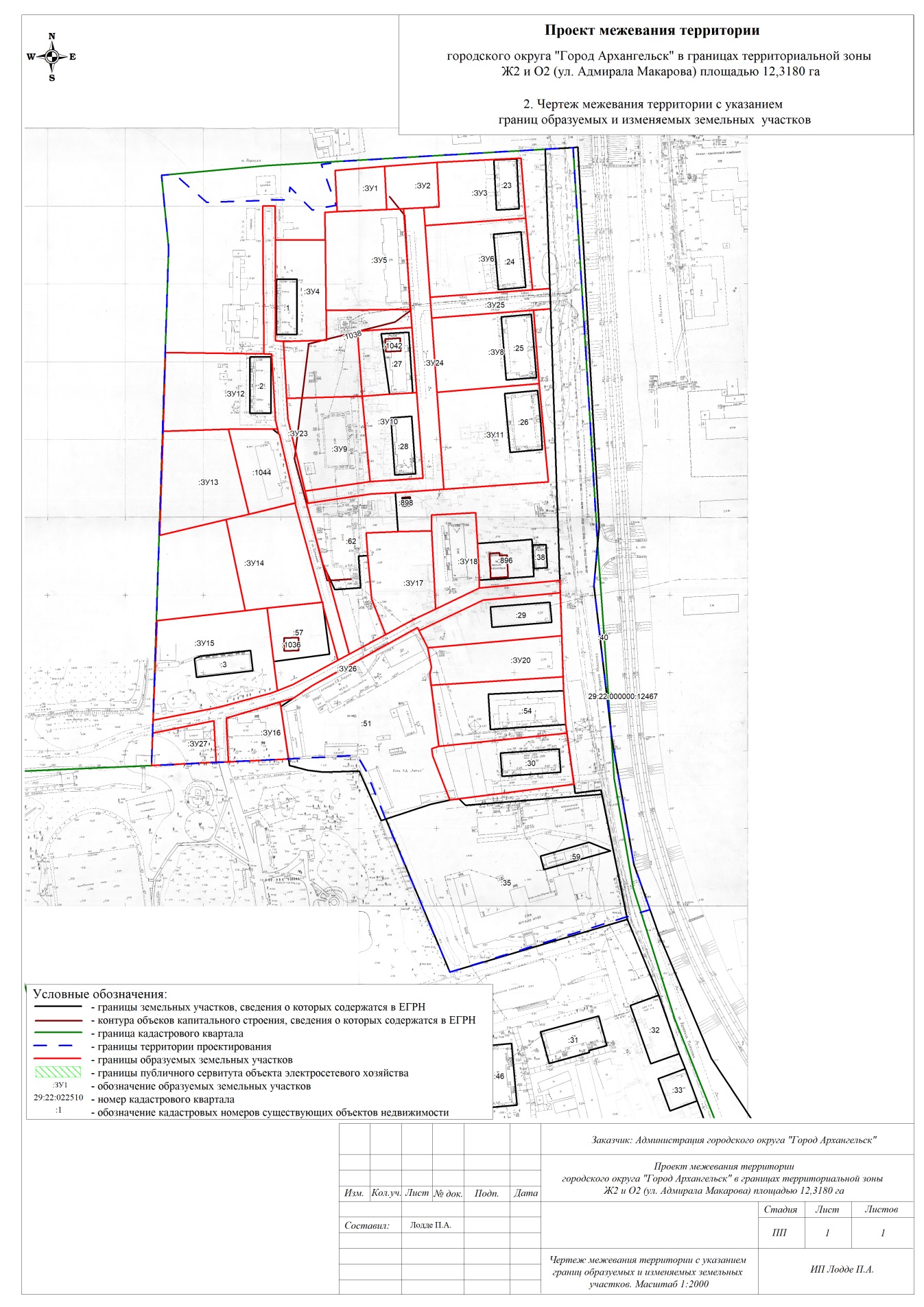 ________________УТВЕРЖДЕНпостановлением Главыгородского округа"Город Архангельск"от 8 февраля 2024 г. № 164Проектируемый земельный участок, обозначениеПроектная площадь, кв.мИсходные характеристики29:22:081004:ЗУ1862Земли государственной собственности29:22:081004:ЗУ2950Земли государственной собственности29:22:081004:ЗУ32 263Земельный участок с кадастровым номером 29:22:081004:23 и земли государственной собственности29:22:081004:ЗУ42 098Земельный участок с кадастровым номером 29:22:081004:1 и земли государственной собственности29:22:081004:ЗУ53 357Земли государственной собственности29:22:081004:ЗУ63 026Земельный участок с кадастровым номером 29:22:081004:24 и земли государственной собственности29:22:081004:ЗУ71 476Земельный участок с кадастровым номером 29:22:081004:27 и земли государственной собственности29:22:081004:ЗУ83 138Земельный участок с кадастровым номером 29:22:081004:25 и земли государственной собственности29:22:081004:ЗУ92 667Земли государственной собственности29:22:081004:ЗУ101 910Земельный участок с кадастровым номером 29:22:081004:28 и земли государственной собственности29:22:081004:ЗУ114 193Земельный участок с кадастровым номером 29:22:081004:26 и земли государственной собственности29:22:081004:ЗУ123 464Земельный участок с кадастровым номером 29:22:081004:2 и земли государственной собственности29:22:081004:ЗУ133 061Земли государственной собственности29:22:081004:ЗУ142 980Земли государственной собственности29:22:081004:ЗУ154 512Земельный участок с кадастровым номером 29:22:081004:3 и земли государственной собственности29:22:081004:ЗУ161 205Земли государственной собственности29:22:081004:ЗУ172 366Земли государственной собственности29:22:081004:ЗУ181 576Земли государственной собственности29:22:081004:ЗУ192 150Земельный участок с кадастровым номером 29:22:081004:29 и земли государственной собственности29:22:081004:ЗУ202 152Земли государственной собственности29:22:081004:ЗУ213 171Земельный участок с кадастровым номером 29:22:081004:54 и земли государственной собственности29:22:081004:ЗУ222 885Земельный участок с кадастровым номером 29:22:081004:30 и земли государственной собственностиПроектируемый земельный участок, обозначениеСистема координат МСК-29Система координат МСК-29Проектируемый земельный участок, обозначениеКоординатыКоординатыПроектируемый земельный участок, обозначениеXY29:22:081004:ЗУ1644785,91644789,78644762,22644759,53644785,912523295,402523327,132523329,472523297,822523295,4029:22:081004:ЗУ2644789,78644793,71644765,20644764,31644763,14644762,22644789,782523327,132523360,662523363,072523353,322523340,282523329,472523327,1329:22:081004:ЗУ3644793,71644798,44644760,04644752,83644764,31644765,20644793,712523360,662523414,572523419,082523354,582523353,322523363,072523360,6629:22:081004:ЗУ4644739,77644741,00644695,80644676,84644674,77644675,20644739,772523258,782523290,842523293,122523294,082523266,382523261,412523258,7829:22:081004:ЗУ5644758,84644759,53644762,22644763,14644698,67644695,80644741,00644758,842523289,762523297,822523329,472523340,282523347,442523293,122523290,842523289,7629:22:081004:ЗУ6644752,83644760,04644714,12644706,89644752,832523354,582523419,082523425,172523359,642523354,5829:22:081004:ЗУ7644683,31644687,01644645,25644645,06644643,57644641,55644683,312523313,752523348,732523353,352523350,722523335,952523318,302523313,7529:22:081004:ЗУ8644693,51644701,17644654,02644645,98644693,512523361,112523426,462523431,812523366,342523361,1129:22:081004:ЗУ9644638,32644641,55644587,02644579,36644625,29644638,322523269,912523318,302523325,602523283,972523271,172523269,9129:22:081004:ЗУ10644641,55644643,57644645,06644645,25644590,38644587,02644641,552523318,302523335,952523350,722523353,352523359,412523325,602523318,3029:22:081004:ЗУ11644645,98644654,02644591,22644583,86644645,982523366,342523431,812523440,122523373,182523366,3429:22:081004:ЗУ12644664,82644666,40644666,49644623,92644618,29644618,17644617,12644614,21644664,822523190,962523254,202523259,112523263,232523264,812523261,572523233,282523191,362523190,9629:22:081004:ЗУ13644614,21644617,12644563,07644559,05644547,36644614,212523191,362523233,282523248,572523233,992523191,612523191,3629:22:081004:ЗУ14644559,05644563,07644571,36644568,01644508,25644503,16644501,02644559,052523233,992523248,572523277,892523278,822523297,672523262,432523248,452523233,9929:22:081004:ЗУ15644492,42644501,02644503,16644469,01644450,38644448,62644438,29644428,32644492,422523192,142523248,452523262,432523268,072523271,192523267,192523233,652523191,962523192,1429:22:081004:ЗУ16644431,56644443,11644440,28644406,85644403,50644431,562523238,972523272,942523273,722523279,942523241,392523238,9729:22:081004:ЗУ17644553,94644555,54644556,76644506,70644499,51644489,03644511,62644539,32644553,942523324,292523344,682523366,392523370,762523357,082523339,282523329,482523325,802523324,2929:22:081004:ЗУ18644567,01644569,66644549,79644526,34644521,22644506,70644556,76644567,012523365,722523394,192523396,042523398,132523398,372523370,762523366,392523365,7229:22:081004:ЗУ19644492,37644513,55644520,21644492,60644481,62644492,372523360,732523401,002523450,482523452,462523366,742523360,7329:22:081004:ЗУ20644492,60644466,39644457,66644464,79644469,22644481,62644492,602523452,462523454,372523369,832523368,622523369,532523366,742523452,4629:22:081004:ЗУ21644457,66644466,39644457,35644435,74644430,20644418,66644457,662523369,832523454,372523455,022523457,192523458,172523376,232523369,8329:22:081004:ЗУ22644418,66644430,20644397,54644385,42644384,40644412,27644416,93644418,662523376,232523458,172523464,012523390,482523384,662523372,582523371,682523376,23Проектируемый земельный участок, обозначениеПроектная площадь, кв.мИсходные характеристики29:22:081004:ЗУ232 334Земли государственной собственности29:22:081004:ЗУ242 972Земли государственной собственности29:22:081004:ЗУ251 016Земли государственной собственности29:22:081004:ЗУ262 278Земли государственной собственности29:22:081004:ЗУ27961Земли государственной собственностиПроектируемый земельный участок, обозначениеСистема координат МСК-29Система координат МСК-29Проектируемый земельный участок, обозначениеКоординатыКоординатыПроектируемый земельный участок, обозначениеXY29:22:081004:ЗУ23644761,65644739,77644675,20644674,77644638,32644625,29644579,36644571,61644571,40644532,92644527,56644475,57644471,38644505,45644508,30644508,25644568,01644571,36644571,44644615,05644615,43644618,29644623,92644666,49644666,40644761,27644761,652523257,762523258,782523261,412523266,382523269,912523271,172523283,972523286,132523285,132523297,212523299,962523316,412523309,292523298,532523298,042523297,672523278,822523277,892523278,152523266,172523265,612523264,812523263,232523259,112523254,202523249,732523257,7629:22:081004:ЗУ24644579,36644587,02644590,38644645,25644687,01644698,67644763,14644764,31644752,83644706,89644693,51644645,98644583,86644580,47644579,05644571,61644579,362523283,972523325,602523359,412523353,352523348,732523347,442523340,282523353,322523354,582523359,642523361,112523366,342523373,182523342,102523326,322523286,132523283,9729:22:081004:ЗУ25644706,89644714,12644715,35644702,44644701,17644693,51644706,892523359,642523425,172523436,342523437,322523426,462523361,112523359,6429:22:081004:ЗУ26644428,32644438,29644448,62644450,38644454,59644471,38644475,57644489,03644499,51644506,70644521,22644528,15644520,21644513,55644492,37644494,31644454,66644446,07644443,11644431,56644403,50644402,96644429,46644420,06644428,322523191,962523233,652523267,192523271,192523280,782523309,292523316,412523339,282523357,082523370,762523398,372523449,912523450,482523401,002523360,732523359,622523293,462523281,642523272,942523238,972523241,392523233,392523231,132523192,002523191,9629:22:081004:ЗУ27644420,06644429,46644402,96644399,16644420,062523192,002523231,132523233,392523192,112523192,00Проектируемый земельный участок, обозначениеПроектный вид разрешенного использования29:22:081004:ЗУ1Малоэтажная многоквартирная жилая застройка (2.1.1)29:22:081004:ЗУ2Малоэтажная многоквартирная жилая застройка (2.1.1)29:22:081004:ЗУ3Малоэтажная многоквартирная жилая застройка (2.1.1)29:22:081004:ЗУ4Малоэтажная многоквартирная жилая застройка (2.1.1)29:22:081004:ЗУ5Малоэтажная многоквартирная жилая застройка (2.1.1)29:22:081004:ЗУ6Малоэтажная многоквартирная жилая застройка (2.1.1)29:22:081004:ЗУ7Малоэтажная многоквартирная жилая застройка (2.1.1)29:22:081004:ЗУ8Малоэтажная многоквартирная жилая застройка (2.1.1)29:22:081004:ЗУ9Малоэтажная многоквартирная жилая застройка (2.1.1)29:22:081004:ЗУ10Малоэтажная многоквартирная жилая застройка (2.1.1)29:22:081004:ЗУ11Малоэтажная многоквартирная жилая застройка (2.1.1)29:22:081004:ЗУ12Малоэтажная многоквартирная жилая застройка (2.1.1)29:22:081004:ЗУ13Малоэтажная многоквартирная жилая застройка (2.1.1)29:22:081004:ЗУ14Малоэтажная многоквартирная жилая застройка (2.1.1)29:22:081004:ЗУ15Малоэтажная многоквартирная жилая застройка (2.1.1)29:22:081004:ЗУ16Малоэтажная многоквартирная жилая застройка (2.1.1)29:22:081004:ЗУ17Малоэтажная многоквартирная жилая застройка (2.1.1)29:22:081004:ЗУ18Малоэтажная многоквартирная жилая застройка (2.1.1)29:22:081004:ЗУ19Малоэтажная многоквартирная жилая застройка (2.1.1)29:22:081004:ЗУ20Малоэтажная многоквартирная жилая застройка (2.1.1)29:22:081004:ЗУ21Малоэтажная многоквартирная жилая застройка (2.1.1)29:22:081004:ЗУ22Малоэтажная многоквартирная жилая застройка (2.1.1)29:22:081004:ЗУ23Улично-дорожная сеть (12.0.1)29:22:081004:ЗУ24Улично-дорожная сеть (12.0.1)29:22:081004:ЗУ25Улично-дорожная сеть (12.0.1)29:22:081004:ЗУ26Улично-дорожная сеть (12.0.1)29:22:081004:ЗУ27Благоустройство территории (12.0.2)Номер точкиСистема координат МСК-29Система координат МСК-29Номер точкиКоординатыКоординатыНомер точкиXY123456789101112131415161718192021222324252627281644318,92644347,34644427,00644525,70644552,43644806,59644799,42644792,29644789,49644763,68644759,95644774,22644766,21644762,26644779,66644778,67644773,18644732,18644554,00644551,93644399,16644407,08644410,84644400,48644373,42644273,86644274,68644313,73644318,922523515,842523504,482523487,352523471,982523473,292523447,842523374,912523301,722523286,432523296,912523281,712523266,932523266,402523213,832523192,322523183,912523184,662523190,272523191,252523191,262523192,112523283,022523323,922523330,522523342,562523388,802523391,232523501,252523515,84ПРИЛОЖЕНИЕ к проекту межевания территории городского округа "Город Архангельск" в границах территориальной зоны Ж2 и О2 (ул. Адмирала Макарова) площадью 12,3180 га